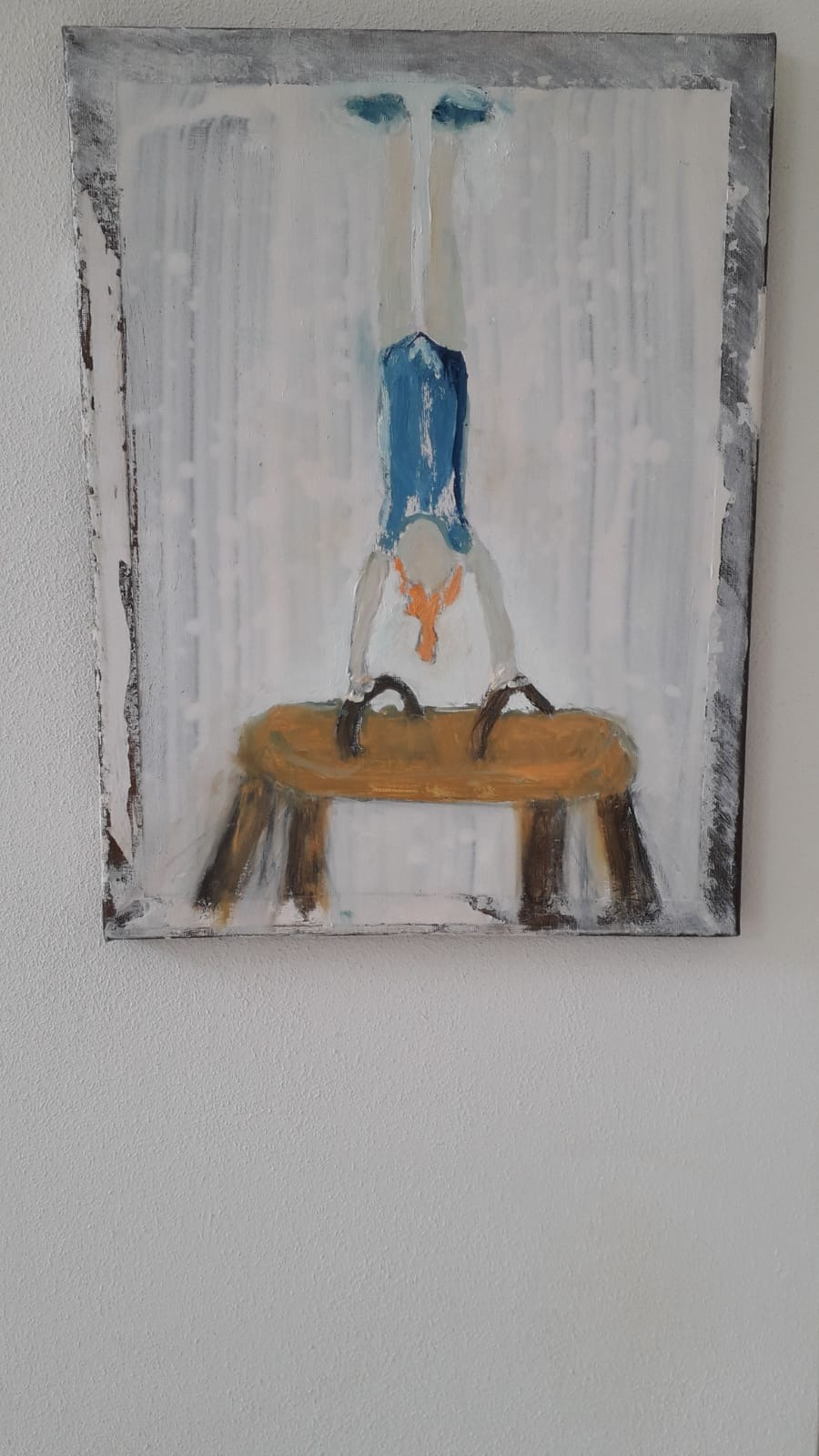 MeisjeWat leef je in een rare tijdIk mag je niet bezoekenJij mag mij alleen facetimenJe leert, je leest, je bentEen stoere meid.